Home learningMathsYear 1Today we are going to be learning to count in 5s. Please watch the videos below. https://vimeo.com/507067325https://vimeo.com/5070759951. What are the numbers?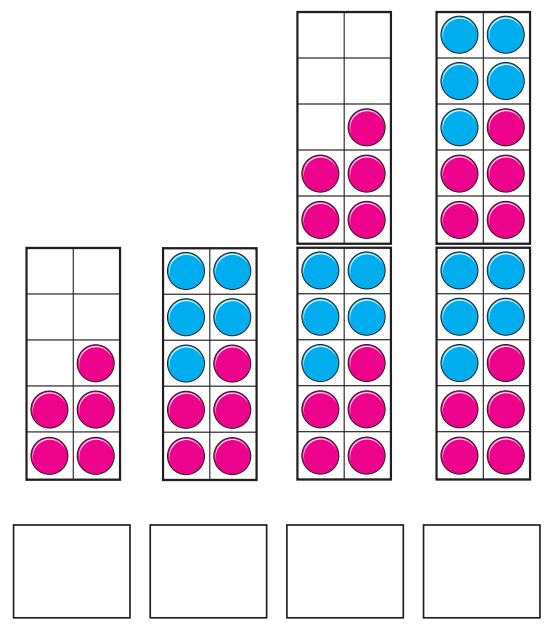 2. Each ladybird has 5 spots.How many spots in total?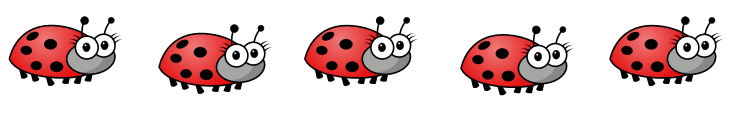 There are _____ spots in total. 3. Colour in 35 petals. 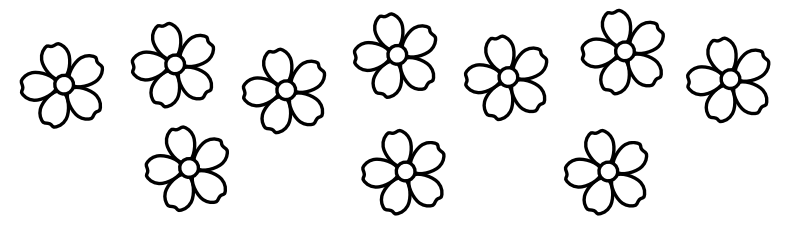 4. Fill in the missing numbers. a. b.c.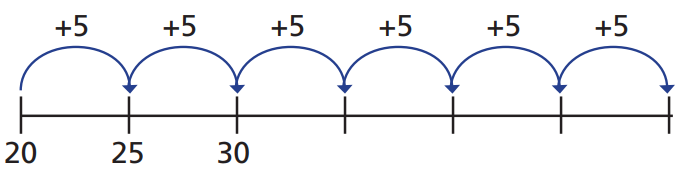 Challenge. Mo counts up to 50 in 5s. Eva counts up to 50 in 2s. What numbers do they both say?Can you spot a pattern?Year 2You have all done so well with your learning this term!We are going to do an end of term assessment. 1. Circle 5 groups of counters. 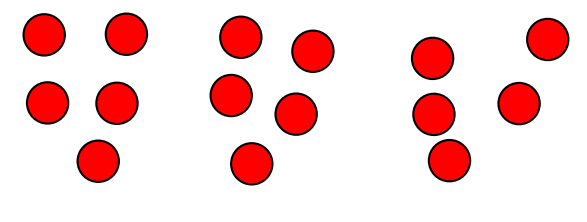 2. Mo is putting 12 flowers into pots. 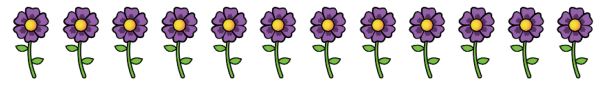 He is putting 2 flowers in each pot. How many pots will he need?________ pots.3. Dora has 10 sweets.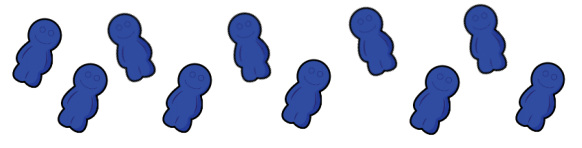 She shares them between two plates. How many on each plate?__________ sweets. 4. Three children share 6 crayons equally. 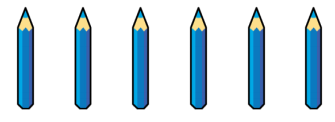 They want to know how many they will get each.Fill in the number sentence to work it out. _______÷_______=_________5. Here is a bar model.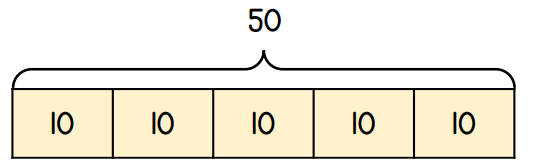 Use it to complete these number sentences. 50 ÷ _______ = 1050 ÷ 10 = _______6. You may use the number lines to help you. 90 ÷ 10 = _____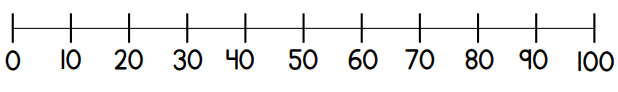 14 ÷ 2 = ______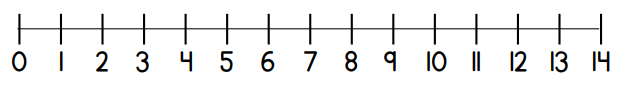 7. Use <, > or = to complete the number sentence. 35 ÷ 5 _____ 40 ÷ 108. Circle the odd numbers. 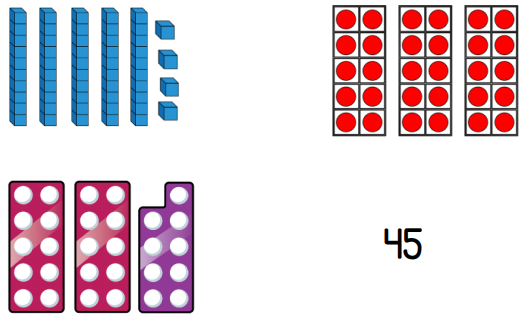 9.	Teddy has 20 pence in 2p coins. 	He uses 7 of the coins to buy a can of drink.	How many 2p coins does he have left?___________coins.0510504540